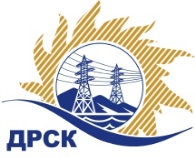 Акционерное Общество«Дальневосточная распределительная сетевая  компания»Протокол заседания Закупочной комиссии по вскрытию поступивших конвертовг. Благовещенск        Способ и предмет закупки: Открытый электронный запрос цен на право заключения Договора на выполнение работ: «Разработка проектов нормативов образования отходов и  лимитов  на их размещение для баз и площадок (ПНООРЛы) АЭС».Плановая стоимость закупки: 4 410 000.00 руб. без учета НДС.Закупка 1233  р. 9  ГКПЗ 2018 г.ПРИСУТСТВОВАЛИ: члены постоянно действующей Закупочной комиссии АО «ДРСК» 1 уровняИнформация о результатах вскрытия конвертов:В адрес Организатора закупки поступило 10 (десять) заявок  на участие в закупке, конверты с которыми были размещены в электронном виде на сайте Единой электронной торговой площадки, по адресу в сети «Интернет»: https://rushydro.roseltorg.ru.Вскрытие конвертов было осуществлено в электронном сейфе организатора закупки на ЕЭТП, в сети «Интернет»: https://rushydro.roseltorg.ru.Дата и время начала процедуры вскрытия конвертов с предложениями участников: 14:00 (время местное) 06.03.2018г.Место проведения процедуры вскрытия конвертов с заявками участников: Единая электронная торговая площадка, в сети «Интернет»: https://rushydro.roseltorg.ru.В конвертах обнаружены заявки следующих участников:Секретарь Закупочной комиссии 1 уровня АО «ДРСК»	Елисеева М.Г.  исп. Чуясова Е.Г.Тел. 397268№ 254/ ПрУ -В06.03.2018№п/пНаименование Участника закупки Цена заявки на участие в закупке, без НДС, руб., Цена заявки на участие в закупке, с учетом НДС, руб. Ставка НДС1ООО «Научно-технический центр ЭКО-проект» 
ИНН/КПП 2536039116/253801001 
ОГРН 10325012747403 000 000.003 000 000.00Без НДС2ООО «ДАЛЬВОСТНИИПРОЕКТ» 
ИНН/КПП 2540228500/254001001 
ОГРН 11725360195902 860 000.002 860 000.00Без НДС3ООО "Прогресс" 
ИНН/КПП 7728844130/773001001 
ОГРН 11377464368272 419 491.522 854 999.9918%4ООО "СЕВЕРО-ЗАПАДНЫЙ МЕЖРЕГИОНАЛЬНЫЙ НАУЧНО-ПРАКТИЧЕСКИЙ ЦЕНТР ИНСТИТУТА ПРИКЛАДНОЙ ЭКОЛОГИИ И ГИГИЕНЫ" 
ИНН/КПП 7804351347/781401001 
ОГРН 10698475319843 000 000.003 000 000.00Без НДС5ООО «Группа компаний «Технический Экологический Консалтинг» 
ИНН/КПП 7813488933/781301001 
ОГРН 11098470308752 775 500.002 775 500.00Без НДС6ООО "Экологическая фирма "ОЛДИ" 
ИНН/КПП 2124028228/212401001 
ОГРН 10721240013881 830 000.001 830 000.00Без НДС7ООО Научно-производственный центр "Экологическая безопасность" 
ИНН/КПП 7118019760/710601001 
ОГРН 10271015081251 821 140.001 821 140.00Без НДС8ООО "Сибирский стандарт" 
ИНН/КПП 3811138693/381101001 
ОГРН 11038500121663 790 000.003 790 000.00Без НДС9ООО «Западно-Сибирский Центр Экологического Проектирования» 
ИНН/КПП 7204200875/720301001 
ОГРН 11472320088571 750 000.001 750 000.00Без НДС10ООО «Региональный центр экоаудита и консалтинга» 
ИНН/КПП 2536159533/254001001 
ОГРН 10525031088991 740 000.001 740 000.00Без НДС